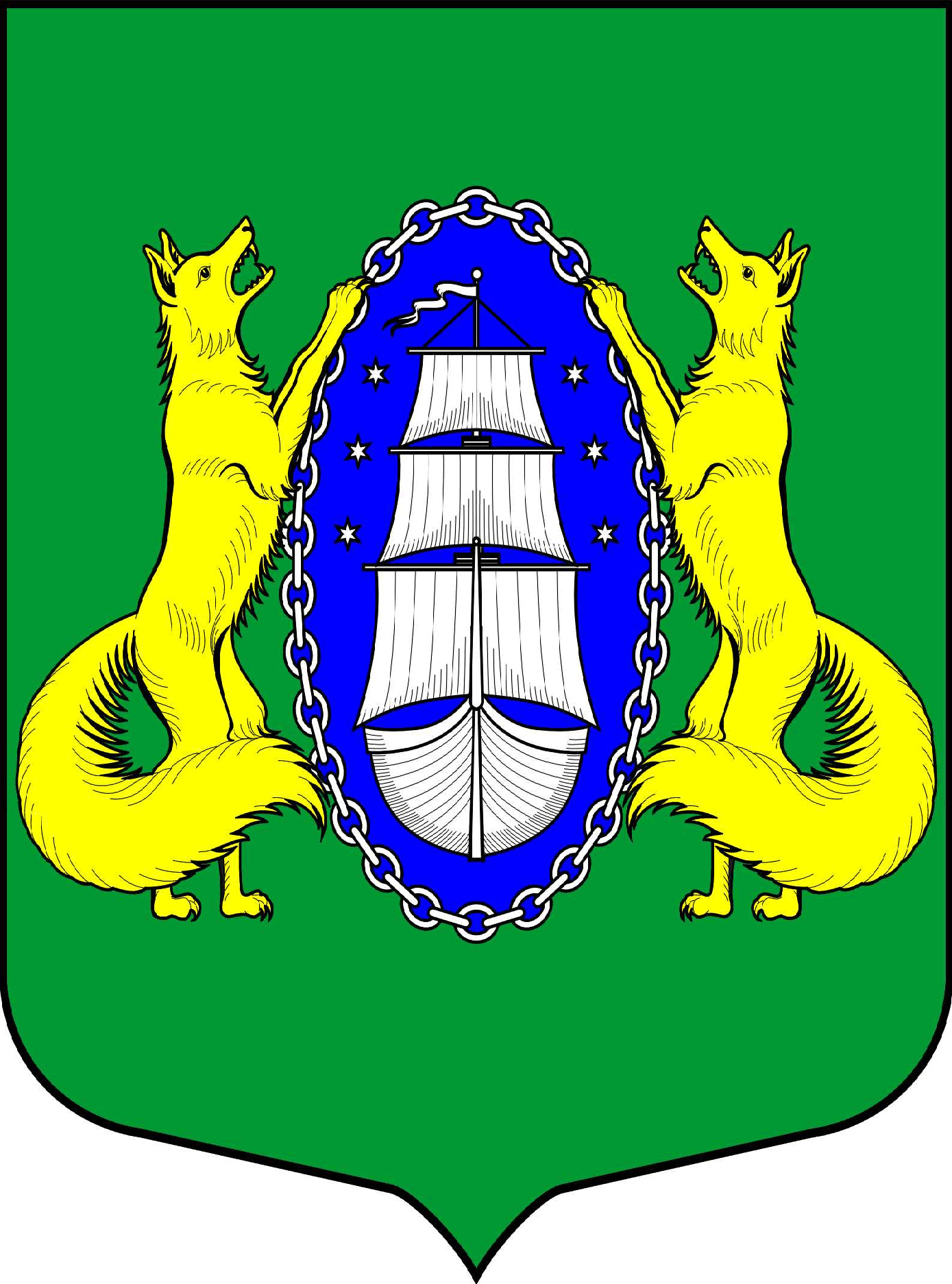 ВНУТРИГОРОДСКОЕ МУНИЦИПАЛЬНОЕ ОБРАЗОВАНИЕ САНКТ-ПЕТЕРБУРГА ПОСЕЛОК ЛИСИЙ НОСМУНИЦИПАЛЬНЫЙ СОВЕТпятый созывР Е Ш Е Н И ЕПРОЕКТ_____________________________________________________________________________                      Проект вносит Глава МОпос. Лисий Нос В.М. Грудников__. 12.2016 № ___                                                                                                Санкт-ПетербургВ соответствии с Конституцией Российской Федерации, Гражданским кодексом Российской Федерации, Федеральным законом от 6 октября 2003 года №131-Ф3 «Об общих принципах организации местного самоуправления в Российской Федерации», Законом Санкт – Петербурга от 23.09.2009 №420-79 «Об организации местного самоуправления в Санкт-Петербурге», Уставом МО пос. Лисий Нос,МУНИЦИПАЛЬНЫЙ СОВЕТ РЕШИЛ:1. Утвердить «Порядок установления тарифов на услуги (работы) муниципальных предприятий и учреждений, созданных местной администрацией муниципального образования посёлок Лисий Нос» согласно Приложению к данному Решению;2. Контроль за исполнением настоящего Решения возложить на Главу муниципального образования В.М. Грудникова;3. Настоящее Решение вступает в силу с момента официального опубликования.Глава муниципальногообразования                                                                                                          В.М. ГрудниковПриложение к решению Муниципального Советамуниципального образованияпос. Лисий Нос от «__» _______ 2016 года № ___Порядок установления тарифов на услуги (работы) муниципальных предприятий и учреждений, созданных местной администрацией муниципального образования посёлок Лисий НосОбщие положения1. Настоящий Порядок установления тарифов на услуги (работы) муниципальных предприятий и учреждений, созданных Местной администрацией муниципального образования посёлок Лисий Нос (далее – Порядок) разработан в соответствии со ст. 424 Гражданского кодекса Российской Федерации, ст.35 Федерального закона от 06.10.2003 N 131-ФЗ «Об общих принципах организации местного самоуправления в Российской Федерации», Уставом внутригородского муниципального образования Санкт-Петербурга посёлка Лисий Нос. 2. Настоящий Порядок определяет общий порядок рассмотрения и установления тарифов на услуги (работы), предоставляемые (выполняемые) муниципальными предприятиями и учреждениями, если иное не предусмотрено федеральными законами.3. Тарифы на услуги (работы), установленные до вступления в силу настоящего Порядка, действуют до принятия решения об установлении тарифов на соответствующие услуги (работы) в соответствии с настоящим Порядком. 4. В Порядке использованы следующие основные понятия и термины: 1) муниципальные предприятия и учреждения – муниципальные казенные учреждения, муниципальные бюджетные учреждения, муниципальные автономные учреждения, муниципальные унитарные предприятия; 2) потребитель – физическое или юридическое лицо, являющееся получателем услуг (работ) муниципальных предприятий и учреждений; 3) тариф (плата, цена) – денежное выражение обязательства потребителя произвести платеж за оказанные (выполненные) ему предприятием либо учреждением услуги (работы) (понятия «тариф», «плата», «цена», использованные в настоящем Порядке, идентичны); 5) установление тарифов – фиксирование величины минимальных тарифов на услуги (работы) муниципальных предприятий и учреждений, в том числе их изменение; 6) срок действия тарифов – период, на который устанавливается тариф. Принципы установления тарифов5. Принципами установления тарифов являются: 1) достижение баланса интересов потребителей, муниципальных предприятий и учреждений, выраженного экономической обоснованностью и социальной направленностью тарифа; 2) открытость информации о тарифах и порядке их установления. Цели и задачи установления тарифов6. Целями установления тарифов являются: 1) защита интересов потребителей, 2) обеспечение условий для эффективной деятельности и развития муниципальных предприятий и учреждений.7. Задачами установления тарифов являются: 1) установление достоверности предоставляемой муниципальными предприятиями и учреждениями финансово-экономической информации, 2) выявление неэффективных и необоснованных затрат, включаемых в расчеты тарифов муниципальных предприятий и учреждений, 3) определение путей снижения себестоимости услуг (работ) муниципальных предприятий и учреждений, исключение необоснованных затрат, 4) исключение или снижение возможных негативных последствий при установлении тарифов для потребителей, муниципальных предприятий и учреждений, 5) возмещение экономически обоснованных затрат муниципальных предприятий и учреждений, связанных с предоставлением услуг (выполнением работ). Метод установления тарифов8. Методом установления тарифов на услуги, предоставляемые (работы, выполняемые) муниципальными предприятиями и учреждениями, является метод установления фиксированных тарифов. Органы, устанавливающие тарифы9. В систему муниципальных органов, устанавливающих и контролирующих тарифы, входят Муниципальный совет муниципального образования посёлок Лисий Нос (далее – Муниципальный совет) и Местная администрация муниципального образования посёлок Лисий Нос (далее – Местная администрация), осуществляющие данные функции в пределах их полномочий, определяемых действующим законодательством, Уставом внутригородского муниципального образования Санкт-Петербурга посёлок Лисий Нос и настоящим Порядком. 10. Муниципальный совет утверждает общий порядок установления тарифов на услуги (работы) муниципальных предприятий и учреждений.11. Местная администрация устанавливает тарифы на услуги (работы) муниципальных предприятий и учреждений, предусмотренные настоящим Порядком.12. В случаях, если действующим законодательством определен иной порядок установления тарифов на услуги (работы) муниципальных предприятий и учреждений, установление тарифов осуществляет орган, уполномоченный в соответствии с законодательством.Основания для установления или изменения тарифов13. Основаниями для установления или изменения тарифов являются: 1) изменение себестоимости услуг (работ), вызванное объективным ростом заработной платы работников, цен на материалы, сырье, энергоносители и другие материальные ресурсы; 2) изменение перечня и размера обязательных налогов и сборов, установленных законодательством Российской Федерации и Санкт-Петербурга, 3) изменение нормативных правовых актов, регулирующих вопросы предоставления услуг (выполнения работ) муниципальными предприятиями и учреждениями, в том числе условий установления тарифов; 4) предписания органов исполнительной власти, уполномоченных на осуществление функций по контролю за соблюдением законодательства в области регулирования тарифов, заключения (акты) контрольно-счетного органа муниципального образования посёлок Лисий Нос и структурных подразделений Местной администрации, осуществляющих проверки финансово-хозяйственной деятельности муниципальных предприятий и учреждений, а также вступившие в законную силу решения суда; 6) окончание периода, на который установлен тариф. 7) начало предоставления услуг (выполнение работ), ранее не оказывавшихся;Срок действия тарифов14. Тарифы устанавливаются сроком на 1 год. Порядок установления тарифов15. Установление тарифов осуществляется по инициативе муниципальных предприятий или учреждений, предоставляющих (выполняющих) соответствующие услуги (работы), или по инициативе Местной администрации. 16. Муниципальное предприятие или учреждение, являющееся инициатором установления тарифов, предоставляет в Местную администрацию заявку в произвольной форме об установлении тарифов. К заявке должно быть приложено экономическое обоснование предлагаемых к утверждению тарифов. При необходимости Местная администрация может запросить другие обосновывающие документы. 17. После представления документов Местная администрация организует проведение в течение 30 дней экономической и финансовой экспертизы заявки (далее – экспертиза) и приложенных документов. Представленные материалы проверяются бюджетно-финансовым отделом Местной администрации на соответствие требований по составу, содержанию и оформлению.18. Итоги проведения экспертизы оформляются заключением, представляемым главе Местной администрации. 19. В случае несоответствия материалов требованиям они возвращаются на доработку. В течение семи рабочих дней с момента возврата муниципальные предприятия или учреждения дорабатывают материалы и представляют их в Местную администрацию для проведения экспертизы. 20. Специалисты Местной администрации готовят проект постановления Местной администрации, который направляется главе Местной администрации для принятия или отклонения вышеуказанного нормативного правового акта. 21. В случае непредставления всех документов, необходимых для рассмотрения тарифов, Местная администрация устанавливает срок не менее пяти рабочих дней для их представления. В случае если в установленный срок муниципальное предприятие или учреждение не представило все документы, Местная администрация отказывает в рассмотрении представленных документов и в течение пяти рабочих дней с даты окончания указанного срока возвращает документы. 22. За инициатором установления тарифов остается право повторного обращения с заявкой об установлении тарифов в соответствии с настоящим Порядком. Ответственность и контроль23. Контроль в порядке и формах, предусмотренных действующим законодательством, муниципальными нормативными правовыми актами, за соблюдением настоящего Порядка, правильностью применения установленных тарифов, а также применением неустановленных тарифов осуществляют органы местного самоуправления муниципального образования посёлок Лисий Нос в пределах своей компетенции. Об утверждении Порядка установления тарифов на услуги (работы) муниципальных предприятий и учреждений, созданных местной администрацией муниципального образования посёлок Лисий Нос